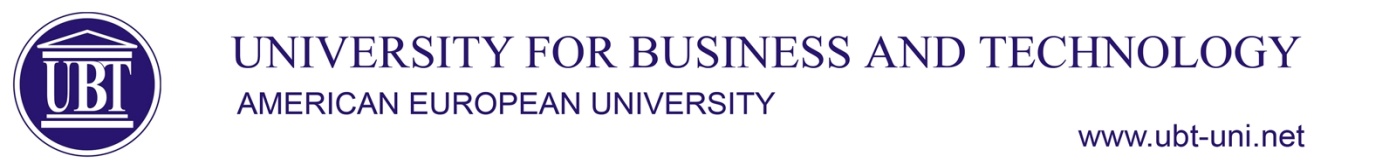 …………………………………………………………………….…………………………………………………………………………......BSc Architecture and Spatial PlanningSyllabusSubjectBUILDING ECONOMY / BIMBUILDING ECONOMY / BIMBUILDING ECONOMY / BIMBUILDING ECONOMY / BIMSubjectTypeSemesterECTSCodeSubjectELECTIVE (E)III230-BEK-262Course LecturerMarjan IVEZAJMarjan IVEZAJMarjan IVEZAJMarjan IVEZAJCourse AssistantCourse TutorAims and ObjectivesApplying the basic principles of economy to capital investments. Gain basic theoretical and practical knowledge on calculating the cost of building investment projects. Enabling students to apply the norms and working standards in construction.The student will be guided through the steps of calculating the bill of quantities for the given building. By applying the norms and standards of work in construction, student will do the price analysis and prepare cost estimate. Lectures will be followed by concrete exercises. The progress of the lesson will be followed by at least 4 controls of semestral assignment during the semester.Applying the basic principles of economy to capital investments. Gain basic theoretical and practical knowledge on calculating the cost of building investment projects. Enabling students to apply the norms and working standards in construction.The student will be guided through the steps of calculating the bill of quantities for the given building. By applying the norms and standards of work in construction, student will do the price analysis and prepare cost estimate. Lectures will be followed by concrete exercises. The progress of the lesson will be followed by at least 4 controls of semestral assignment during the semester.Applying the basic principles of economy to capital investments. Gain basic theoretical and practical knowledge on calculating the cost of building investment projects. Enabling students to apply the norms and working standards in construction.The student will be guided through the steps of calculating the bill of quantities for the given building. By applying the norms and standards of work in construction, student will do the price analysis and prepare cost estimate. Lectures will be followed by concrete exercises. The progress of the lesson will be followed by at least 4 controls of semestral assignment during the semester.Applying the basic principles of economy to capital investments. Gain basic theoretical and practical knowledge on calculating the cost of building investment projects. Enabling students to apply the norms and working standards in construction.The student will be guided through the steps of calculating the bill of quantities for the given building. By applying the norms and standards of work in construction, student will do the price analysis and prepare cost estimate. Lectures will be followed by concrete exercises. The progress of the lesson will be followed by at least 4 controls of semestral assignment during the semester.Learning OutcomesPossession of skills in the preparation of BoQ – bill of quantities of buildingsMastering skills in the preparation of cost estimate of buildings through price analysis and the application of norms on constructionKnowing the time value of moneyKnowledge of financing and cash flow in investment projectsPossession of skills in the preparation of BoQ – bill of quantities of buildingsMastering skills in the preparation of cost estimate of buildings through price analysis and the application of norms on constructionKnowing the time value of moneyKnowledge of financing and cash flow in investment projectsPossession of skills in the preparation of BoQ – bill of quantities of buildingsMastering skills in the preparation of cost estimate of buildings through price analysis and the application of norms on constructionKnowing the time value of moneyKnowledge of financing and cash flow in investment projectsPossession of skills in the preparation of BoQ – bill of quantities of buildingsMastering skills in the preparation of cost estimate of buildings through price analysis and the application of norms on constructionKnowing the time value of moneyKnowledge of financing and cash flow in investment projects